В соответствии с Приказами МВД России от 30 августа 2011 года № 975 «Об организации и проведении отчетов должностных лиц территориальных органов МВД России" и от 10.03.2016 года № 118 «О внесении изменений в приказ МВД России от 30 августа 2011 г. № 975 «Об организации и проведении отчетов должностных лиц территориальных органов МВД России»»   направляем в  Ваш адрес информационно - аналитическую записку о деятельности ОМВД России по Ханкайскому району за 2016 год.Приложение на 6 листах.Начальникподполковник полиции                                                                            Р.А. Тимченкоисп. Купцов А.В.8 (42349) 98763Информационно - аналитическая записка о деятельностиОМВД России по Ханкайскому району за 2016 годУважаемые депутаты!Общая характеристика преступности и её отдельных видов.Подводя итоги деятельности отдела за 2016 год необходимо отметить, что в целом удалось сохранить контроль над развитием криминальной ситуации. В 2016 году в ОМВД России по Ханкайскому району зарегистрировано 3740 заявлений, сообщений о преступлениях и происшествиях, в 2015 году заявлений, сообщений зарегистрировано 3457.В 2016 году зарегистрировано 430 преступлений, совершенных на территории Ханкайского района (в 2015 году - 557 преступлений).На территории района отмечается снижение регистрации преступлений таких основных категорий как:преступления связанные с незаконным оборотом наркотиков (с 179 до 109,  -70 преступлений;общее количество тяжких и особо тяжких преступлений (с 172 до 156, -16 преступлений:общее количество совершенных краж  (с 138 до 124, -14), в том числе: регистрация краж сотовых телефонов (с 23 до 12, -11);регистрация краж из транспортных средств (с 4 до 0, -4);регистрация краж транспортных средств на уровне 2015 года (7 преступлений).Но при этом выросло количество:зарегистрированных краж из квартир (с 15 до 25, +10 преступлений), совершена 1 карманная кража (в 2015г. - 0).зарегистрированных угонов (неправомерное завладение транспортным средством) (с 1 до 6, +5 преступлений), все преступления данной категории раскрыты. Хотелось остановиться на том факте, что в 2016 году сотрудниками отдела выявлена организованная преступная группа (ОПГ), специализирующаяся на кражах различного сельскохозяйственного имущества на территории Ханкайского, Хорольского, Пограничного районов. В декабре 2016 года уголовное дело по 8 эпизодам, из них в составе ОПГ по 7 фактам, в том числе по 3 совершенных на территории Ханкайского района, направлено в суд.На территории района снижено количество мошенничеств (с 32 до 19, -13) часть, которых связана с хищением денежных средств с банковских карт граждан. Раскрытие данных преступлений затрудняется тем, что они совершаются лицами, проживающими в других регионах страны при использовании мобильных средств связи, программных обеспечений и сети Интернет. Также имеются случаи, когда потерпевшие, не осознавая обмана, сами переводят денежные средства похитителям. Всего сотрудниками отдела раскрыто 10 мошенничеств. В 2016 году выявлено 10 лиц совершившие мошеннические действия в 2015 г. - 15 лиц.На уровне прошлого года совершено преступлений связанных с разбоем (2), из них раскрыто 2 преступления. Процент раскрытия данных преступлений составил 100%. Всего в 2016 году выявлено 5 лиц совершившие разбои в 2015 г.   - 3 лица. Сотрудниками отдела выявлено на 33% больше преступлений связанных с незаконным оборотом оружия (20 против 15), окончено 16 против 14, процент раскрытия преступлений данной категории составил 88,9%. В течение 2016 года в ОМВД проводилась работа по выявлению и раскрытию преступлений экономической направленности. Всего по данному направлению деятельности выявлено 10 преступлений (в 2015 году - 9). Производством окончено и направлено в суд 5 уголовных дел по должностным преступлениям, связанным с получением или дачей взятки. Учитывая специфику района, приоритетным направлением деятельности является противодействие незаконному обороту наркотических веществ. Сотрудниками отдела проводятся как оперативные, так и профилактические мероприятия, направленные на борьбу с наркопретупностью.Всего за 2016 год выявлено 109 преступлений данной категории. При этом необходимо отметить, что зарегистрировано 11 преступлений связанных со сбытом наркотических веществ. Всего по преступлениям связанным с незаконным оборотом наркотических веществ, окончено 104 уголовных дела, из них 14 уголовных дела связанных со сбытом наркотических веществ. Процент раскрытия преступлений данной категории составил 86% против 85% в 2015 году.В марте 2016 года в ОМВД России по Ханкайскому району окончено и направлено в суд с обвинительным заключением уголовное дело о 2 преступлениях совершенных в сфере незаконного оборота наркотических средств в составе организованной преступной группы (ОПГ). Данное преступление выявлено и раскрыто сотрудниками отдела.Выявлено 111 лиц совершивших противоправные деяния, связанные с незаконным оборотом наркотических веществ, из них 86 (2015г. - 103) являются наркоманами.В рамках профилактических мероприятий администрацией Ханкайского муниципального района совместно с ОМВД проводятся рейдовые мероприятия по выявлению и уничтожению очагов произрастания дикорастущей конопли. Всего в 2016 году на территории района выявлено 29,6 га дикорастущей конопли, из них уничтожено 28,54 га; в 2015 году выявлено 110,9 га, уничтожено 96 га.Одним из основных направлений оперативно-служебной деятельности ОМВД является работа с несовершеннолетними. В 2016 году несовершеннолетними или при их непосредственном участии совершено 29 преступления (27 в 2015 году). Основным видом преступлений совершенных несовершеннолетними составляют кражи чужого имущества.При этом в группах несовершеннолетними совершено 5 преступлений против 5 в 2015 году, в группах с участием взрослых несовершеннолетними совершено 4 преступления против 5 в прошлом году. Раскрыто одно преступление, связанное с вовлечением несовершеннолетнего в преступную деятельность.На профилактическом учете инспекторов по делам несовершеннолетних состоит 31 подросток и 14 родителей или законных представителей несовершеннолетних, отрицательно влияющих на подростков. За 2016 год инспекторами ПДН ОМВД подготовлено 3 материала на лишение родительских прав, из них лишено родительских прав 3 родителей. В 2016 году 4 ребенка оказавшихся в социально опасном положении направлены в детский дом. Также необходимо отметить, что 2 несовершеннолетних направлены в ЦВСНП г. Владивосток и 1 подросток в специальное учреждение закрытого типа.Несколько слов о состоянии правопорядка в общественных местах и на улицах населенных пунктов района.В общественных местах района совершено 55 преступлений (2015г. - 82) из них на улицах совершено 41 преступление (2015г. - 49). В общественных местах снижено общее количество совершенных краж (с 45 до 12), 4 из которых совершены на улицах района. В том числе совершено 1 кража транспортного средства в 2015 году таких преступлений было 2. Также необходимо отметить, что в общественных местах района в 2016 году не совершались такие преступления, как разбои и мошенничества. Произошел значительный рост совершенных в общественных местах угонов (неправомерное завладение транспортным средством), 6 против 1 в 2015 году.С целью предупреждения совершения тяжких и особо тяжких преступлений против личности (угроз, причинения тяжких телесных повреждений), в том числе на бытовой почве – сотрудниками ОМВД проводится работа по выявлению профилактических составов преступлений. Всего за отчетный период выявлено 46 преступлений превентивной направленности, из них выявлено 19 преступлений частно – публичного обвинения (ст.115 – 116 УК РФ) и 13 преступлений, связанное с угрозой убийства.Проделанная работа по профилактике бытовых преступлений дала положительный эффект всего в 2016 году совершено 17 преступлений данной категории (в 2015 г. - 22).Вопросы профилактики преступлений совершенных, лицами, ранее совершавшими, преступления остаются, наиболее актуальными для ОМВД России по Ханкайскому району. Анализ причин и условий, способствующих совершению преступлений данной категорией лиц, показывает, что чаще всего они совершают преступления в связи со злоупотреблением спиртными напитками, наркотиками, социальной неопределенностью.В 2016 году всего к уголовной ответственности привлечено 361 лицо из них ранее привлекавшихся к уголовной ответственности 237 лиц (65%). При этом по оконченным делам лицами ранее совершавшие преступления совершено: 100% убийств (1 преступление); 81% умышленного причинения тяжкого вреда здоровью (9 из 11), в том числе повлекшего смерть потерпевшего 75% (3 из 4); 71% краж (59 из 83), в том числе 100% краж транспортных средств (9 из 9), 61% краж из квартир (8 из 13); 100% грабежей (5 из 5). Кроме того, 83 преступления ранее привлекавшиеся совершили, будучи в состоянии алкогольного опьянения и 27 в состоянии наркотического возбуждения. Особо следует отметить, что 60% (143 из 237) всех ранее привлекавшихся к ответственности это иногородние граждане, совершающие на территории района в основной своей массе преступления связанные с незаконным оборотом наркотических средств и кражи, в том числе кражи из жилищ.Также необходимо отметить, что сотрудниками ОМВД проводится работа по профилактике преступлений среди лиц ранее совершавших преступления, в том числе ранее судимыми, состоящими на учете в ОМВД. Всего на профилактическом учете состоит 172 лица освободившихся из мест лишения свободы и 52 условно - осужденных.В целях исполнения Федерального закона РФ от 06.04.2011г. № 64 -ФЗ «Об административном надзоре за лицами, освобожденными из мест лишения свободы» сотрудниками ОМВД за 2016 год поставлено на административный надзор 22 ранее судимых, в том числе по инициативе ОМВД 9. Снято с учета 19 человек, в том числе 4 человека по окончанию срока надзора, 3 человека в связи с погашением судимости и снятием надзора, 8 человек осуждены судом к лишению свободы, 3 в связи с переездом, 1 в связи со смертью. На 30.12.2016 года в ОУУП ОМВД состоит лиц, формально подпадающих под надзор 43, под административным надзором находится 33 ранее судимых граждан. За 2016 год возбуждено 4 уголовных дела (2015г.-1) по признакам преступлений предусмотренных ч.2 ст.3141 УК РФ (Уклонение от административного надзора или неоднократное несоблюдение установленных судом в соответствии с федеральным законом ограничения или ограничений), из них 3 окончены и направлены в суд (2015г. - 1)Существенной проблемой для отдела остается совершение преступлений лицами в состоянии алкогольного и наркотического опьянения. Всего в алкогольном опьянении совершено 105 преступлений против 112 в 2015 году. Общее количество преступлений совершенных в состоянии наркотического опьянения, 34 против 49.В 2015 году в соответствии с Федеральным законом от 02.04.2015г. № 44 – ФЗ «Об участии граждан в охране общественного порядка», законом Приморского края от 30.04.2015 № 598 – КЗ «Об отдельных вопросах деятельности народных дружин на территории Приморского края» в Ханкайском районе созданы 4 добровольные народные дружины, в состав которых входит 47 дружинников. Дружинники были задействованы для обеспечения охраны общественного порядка в период проведения в районе ярмарок, новогодних и рождественских мероприятий. С участием дружинников выявлено 6 преступлений и 266 административных правонарушений.В течение 2016 года на территории Ханкайского муниципального района проведено 89 массовых мероприятий, в том числе: 27 праздничных, 2 спортивных, 4 религиозных, 4 митинга, согласованных в установленном порядке с органами исполнительной власти, прочие (сельскохозяйственные ярмарки, выставки) - 52. Личный состав ОМВД осуществлял охрану избирательных участков, а также осуществлял охрану общественного порядка во время проведения Восточного экономического форума в г. Владивостоке.Административная практикаОдним из направлений профилактики совершения преступлений является административная практика.Всего в 2016 году сотрудниками ОМВД России по Ханкайскому району выявлено 6453 административных правонарушения в 2015 году - 6585. Сотрудниками ОГИБДД составлено 4304 административных протокола против  4324 в 2015 году.Анализ правонарушений по видам выглядит следующим образом:Мелкое хулиганство 322 против 337 ст.20.1 КоАП;Антиалкогольное законодательство 873 против 972 ст.20.20-20.22 КоАП;Нарушение иностранными гражданами правил пребывания в РФ 7 против 30  ст.ст. 18.8 – 18.12 КоАП РФ. Нарушения правил обращениями с оружием и боеприпасами 64 против 104 ст. ст. 20.8-20.13 КоАП РФ;Правонарушения на потребительском рынке 54 против 60;По несовершеннолетним всего 136 против 121 (+12,3%), из них; Неисполнение обязанностей родителями по воспитанию детей 81 против 82 ст.5.35 КоАП РФ.Вовлечение несовершеннолетних в употреблении спиртных напитков                   23 против 11, ст. 6.10 КоАП РФ.Антиалкогольное законодательство (в отношении несовершеннолетних)                   17 против 13 ст.20.20-20.22 КоАП РФ.В сфере незаконного оборота алкогольной продукции выявлено 54 правонарушения, из них 52 факта продажи алкогольной продукции гражданами без государственной регистрации в качестве индивидуального предпринимателя (ст. 14.1. ч.1 КоАП). Всего изъято из оборота 547 литров алкоголя на сумму 1012888 рублей, вынесено штрафных санкций на сумму 66000 рублей. Обеспечение безопасности дорожного движенияАдминистративная практика подразделения ГИБДД направлена на обеспечение безопасности дорожного движения, предупреждение травматизма и гибели. Как отмечено выше, в отчетном периоде сотрудниками ОГИБДД ОМВД выявлено  4304 против 4324 в 2015 году.Целевое выявление административных правонарушений непосредственно влияющих на аварийность привело к снижению количества совершенных ДТП. Всего совершено 21 ДТП против 23 в 2015 году, но при этом погибло 5 человек в прошлом году 2, ранено 20 человек против 25 в 2015 году. Необходимо отметить, что 2 из 5 погибших являлись пешеходами, которые передвигались по проезжей части в темное время суток вне населенного пункта без светоотражающих элементов.Сотрудниками ОГИБДД в 2016 году выявлены следующие основные административные правонарушения: - по ст. 12.29 ч.1 КоАП РФ (нарушение ПДД пешеходами) 546 против 519. Нарушение ПДД водителями 3654 против 3636 из них:- по ст.12.8, 12.26 КоАП РФ (управление транспортным средством водителем в состоянии опьянения, отказ водителя от освидетельствования на состояние опьянения) 172 против 212 в 2015г.;- по ст. 12.9 КоАП РФ (превышение водителем скорости) 950 против 1103;- по ст. 12.23 КоАП РФ (нарушение правил перевозки людей) 57 против 45;-	по ст. 12.18 КоАП РФ (непредоставление преимущества в движении пешеходам или иным участникам дорожного движения) 97 против 133 в 2015 г.В соответствии со статьей 2641 УК РФ (Нарушение правил дорожного движения лицом, подвергнутым административному наказанию) в 2016 году ОМВД возбуждено 17 уголовных дел против 8 в 2015 году.А Н А Л И Зобращений граждан и организаций, поступивших на имя начальника ОМВД России по Ханкайскому району в 2016 году.В ОМВД России по Ханкайскому району в течение 2016 года зарегистрировано 232 письменных обращений и заявлений граждан в 2015 году 132 письменных обращений (+76%). Из них 65 обращений граждан в 2016 году перенесено в книгу учета сообщений о происшествиях (КУСП), а за 2015 год в КУСП перенесено 24 обращения. Из этого следует, что в 2016 году каждое четвертое обращение требовало рассмотрения в порядке ст. 144-145 УК РФ, а в 2015 году каждое шестое обращение содержало информацию о правонарушении или преступлении и требовало проверки в соответствии со ст. 144-145 УК РФ.Из 232 поступивших обращений и заявлений граждан в 53 обращениях высказывались жалобы на действия сотрудников ОМВД России по Ханкайскому району по каждому такому случаю проведены служебные проверки. В  3 жалобах указанные факты нашли свое подтверждение и связаны они с деятельностью сотрудников ОГИБДД ОМВД России по Ханкайскому району. По результатам проведенных проверок жалобы признаны обоснованными, виновные сотрудники привлечены к дисциплинарной ответственности.Прием граждан руководством ОМВД России по Ханкайскому району ведется в соответствии с ежемесячным графиком, утвержденным начальником отдела. Всего в 2016 году на личном приеме принято 5 граждан.Комплектование. Во исполнение указа президента РФ от 05.04.2016г. № 156 «О совершенствовании государственного управления в сфере контроля за оборотом наркотических средств, психотропных веществ и их прекурсоров и в сфере миграции» в штатную структуру ОМВД с 01.07.2016г. введены 2 подразделения: отделение по контролю за оборотом наркотиков, отделение по вопросам миграции. В октябре 2016 года в результате организационно-штатных мероприятий штатная численность уменьшилась на 2 единицы (сотрудники ЛРР переведены в национальную гвардию), в декабре 2016 года штатная численность сократилась на 11 единиц в связи с организационно-штатными изменениями  оГИБДД, сокращен отдельный взвод ДПС, создана группа ДПС.На 31.12.2016 года в ОМВД по штату по штату 192 сотрудника, из которых 2 госслужащие и 21 вольнонаемного состава, некомплект личного состава составляет 16 (АППГ-10) сотрудников.НачальникОМВД России по Ханкайскому районуподполковник полиции                                                                            Р.А. Тимченко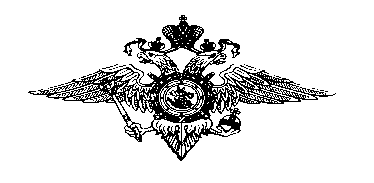 УМВД России по Приморскому краюО Т Д Е ЛМИНИСТЕРСТВА ВНУТРЕННИХ ДЕЛ РОССИЙСКОЙ ФЕДЕРАЦИИ по ХАНКАЙСКОМУ РАЙОНУ (ОМВД России по Ханкайскому району) ул. Пионерская, 1б, Камень-Рыболов,  692684 от  _____________2017 г. № ________на  № ____________ от __________2017 г.    Председателю Думы Ханкайского района   Литовченко   Е.Н.